XXVIII. Twickel – Szekszárdi Sportközpont Kupa FIDE rapid verseny(2023. május 20. – Pécsi Tudományegyetem étterme, Szekszárd, Rákóczi utca 1.)A verseny célja:A bajnoki cím eldöntése, versenyzési lehetőség biztosítása, FIDE rapid ÉLŐ szerzése („A” csoport).Rendező: Szekszárdi Sportközpont Nonprofit Kft., Szuhai Balázs versenyszervezőTámogatók: Twickel szőlőbirtok Szekszárd, Debrei Boglárka, Németh Kata alkotó, Malichess, Klagenfurt Sakk Múzeum, Szekszárdi Sportközpont, Gál PéterHelyszín, időpont:Pécsi Tudományegyetem étterme (Diákétkeztetés Kft.) Szekszárd, Rákóczi utca 1. 2023. május 20. szombatNevezés, nevezési díj:Nevezési díj: 5.000 Ft - csoporttól függetlenülA nevezési díjak az ebédet tartalmazzák!Nevezni Gál Péternél a galpeter@sakktanitas.hu e-mail címen lehet. Egyéb kérdések Szuhai Balázs versenyszervezőnél a  +3630-2157433-as telefonszámon, vagy a szuhaid4@gmail.com-on. (Nevezéshez megküldeni: Név, születési dátum, FIDE azonosító, egyesület. Az „A” csoport nevezéshez 2023-ra érvényes játékengedély kell!)A nevezési díj a helyszínen fizetendő készpénzben! Számlát postán küldünk.Nevezési határidő:2023. május 15. hétfőLétszámok függvényében („A” csoport: 50 fő, „B” csoport: 24 fő) lehetőség van nevezési határidőn túl, vagy helyszínen is nevezni 1.000 Ft pótdíj megfizetése ellenében!Lebonyolítás:„A” csoport: 7 fordulós, svájci rendszerű FIDE rapid verseny (2*15 perc)„B” csoport – amatőr: 7 fordulós, svájci rendszerű rapid verseny (2*15 perc)Program:9.45-ig: Nevezések leadása, befizetése, majd megnyitó
10.00-12.15: első négy forduló12.15 – 13.15: Ebédszünet
13.15-14.50: Ötödik, hatodik, hetedik forduló15.20: Eredményhirdetés

Díjazás:„A” csoport (FIDE ÉLŐ szerző):1. Kupa + oklevél + 40x40-es sakk készlet (értéke: 150.000 Ft!) + bor
2. kupa + oklevél + 40x50-es festmény (Értéke 50.000 Ft) + bor
3. kupa + oklevél + sakk készlet (Értéke: 30.000 Ft) + bor4. kupa + oklevél + családi belépő a klagenfurti Mali Sakkmúzeumba (Értéke: 50€) + sakk könyv + 2 üveg bor 5. kupa + oklevél + családi belépő a klagenfurti Mali Sakkmúzeumba (Értéke: 50€) + sakk könyv + 2 üveg bor + 1 üveg pezsgő6. kupa + oklevél + családi belépő a klagenfurti Mali Sakkmúzeumba (Értéke: 50€) + sakk könyv + 2 üveg bor + 1 üveg pezsgő7. oklevél + 1 üveg pezsgő8. oklevél + 1 üveg pezsgő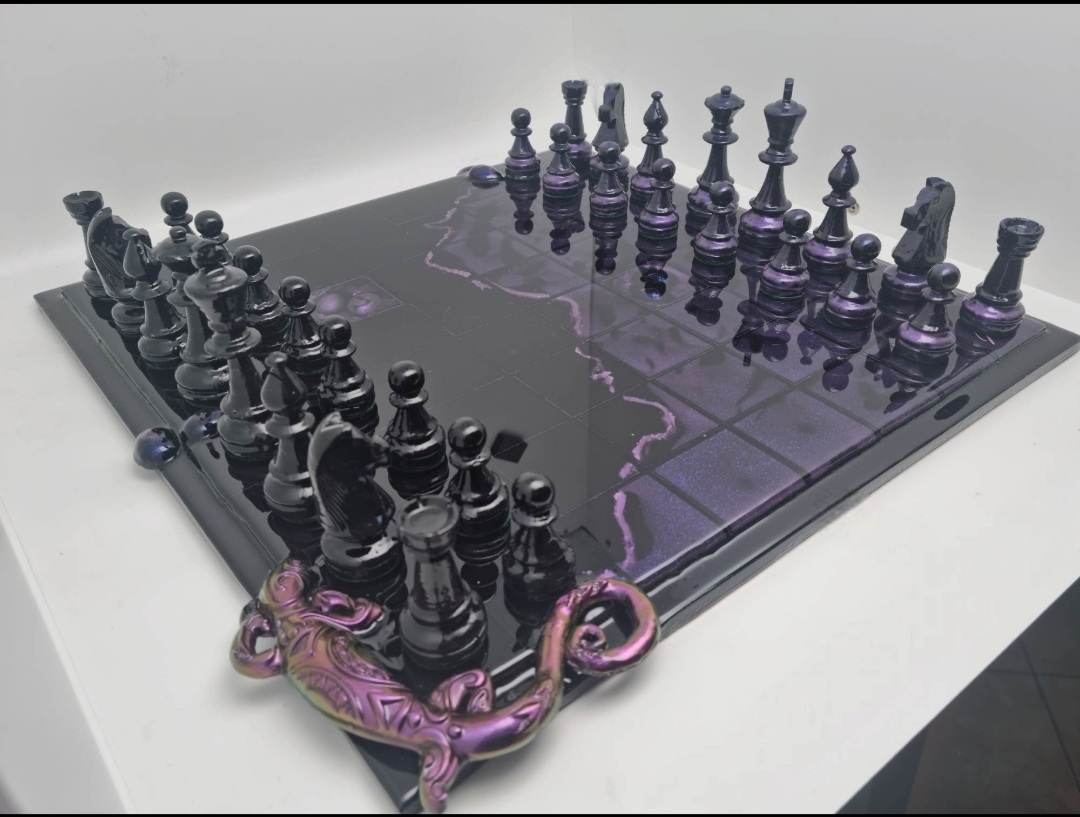 Debrei Boglárka – Chess_In_Resin műgyanta sakk készlete a FIDE csoport első helyezettjének díja.Értéke: 150.000 Ft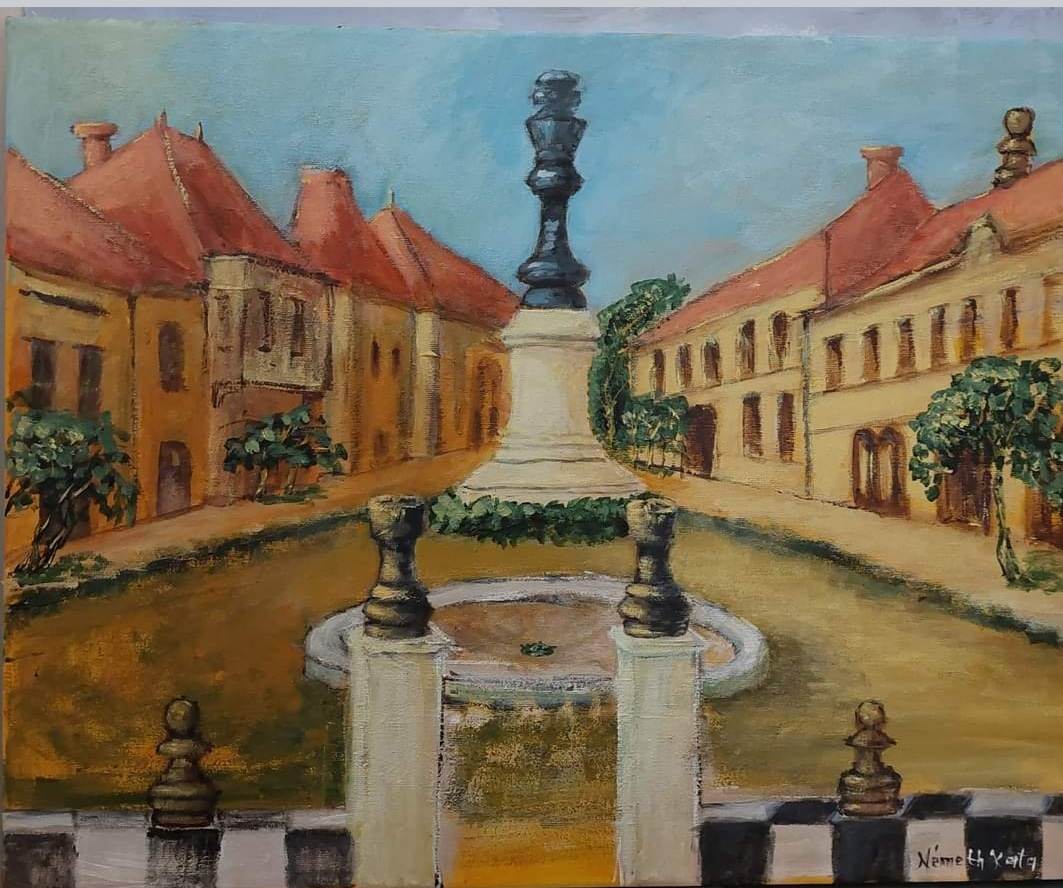 A FIDE csoport második helyezettjének díja egy festmény Németh Kata alkotó jóvoltából.Értéke: 50.000 Ft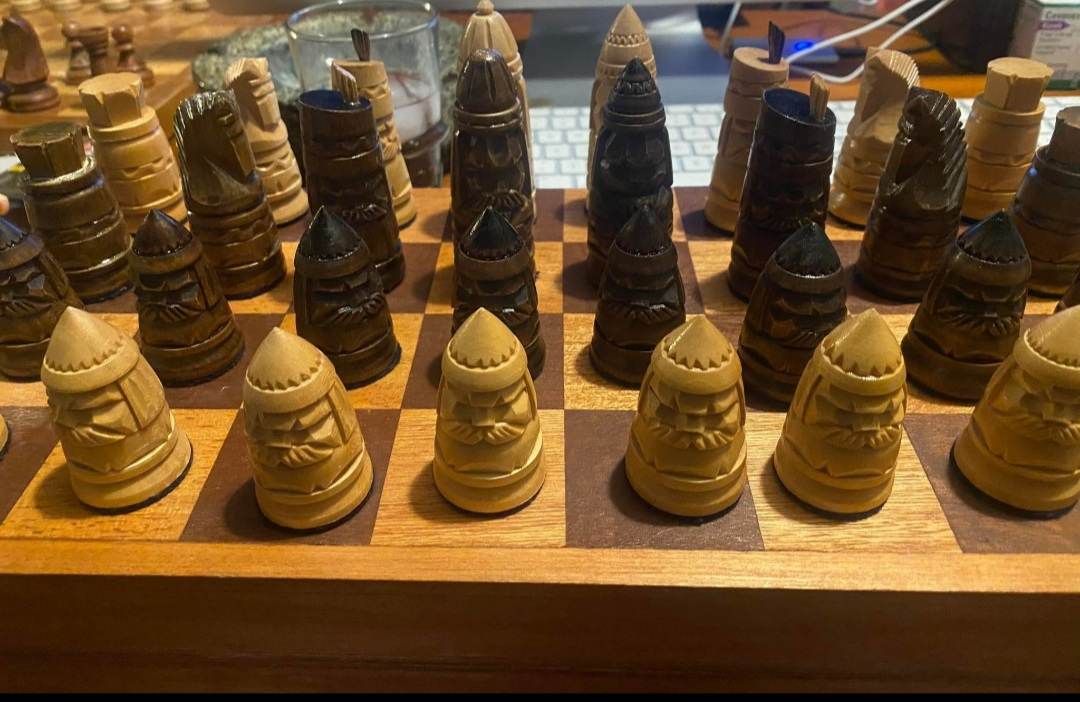 A FIDE  csoport harmadik helyezettjének díja egy sakk készlet a MaliChess jóvoltából Értéke: 30.000 Ft.Különdíjak:Legjobb szenior (65 feletti) nem díjazott: oklevél + borLegjobb női nem díjazott (minimum három versenyző esetén): oklevél + borLegjobb szekszárdi nem díjazott: oklevél + sakk könyv + borKategória díjak:1400 – 1599 ÉLŐ pont közötti nem díjazott: oklevél + bor1600 – 1799 ÉLŐ pont közötti nem díjazott: oklevél + bor1800 – 2000 ÉLŐ Pont közötti nem díjazott: oklevél + bor„B” csoport – Amatőr:Oklevél + kupa + 2 üveg borOklevél + érem + borOklevél + érem + borKülöndíjak:
14 év alattiaknak: Oklevél + kupa + gyermek ajándékcsomag + sakk könyvOklevél + érem + gyermek ajándékcsomag + sakk könyvOklevél + érem + gyermek ajándékcsomag + sakk könyvTovábbá minden ifjúsági versenyző emléklapot kap!  Holtverseny:Verseny kezdetén kerül kihirdetésre.Versenybírók:Bóta András (NA), Tálos Jánosné országos versenybíró, Gál Péter II. osztályú versenybíró12. Egyebek:„A” csoportba részvételi feltétel 2023-as versenyengedély, vagy FRD megfizetése!Párosítás: számítógéppel (Swiss Manager), Chessresult.com oldalon követhetőA helyszínen büfé fog üzemelni a verseny időtartama alatt.Parkolás az egyetem éttermének parkolójában díjmentesen vehető igénybe.A rendező fenntartja a jogot, hogy jelen kiírástól eltérjen.Szeretettel várunk mindenkit!Szuhai Balázs versenyigazgatóSzekszárd, 2023. 04. 24.